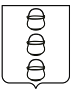                                            ГЛАВА                                ГОРОДСКОГО ОКРУГА КОТЕЛЬНИКИ
                                            МОСКОВСКОЙ ОБЛАСТИ                       ПОСТАНОВЛЕНИЕ                                          ____________ № __________                                                        г. КотельникиО награждении Благодарственным письмом главы городского округа Котельники Московской областиВ соответствии с Федеральным законом от 06.10.2003 № 131-ФЗ «Об общих принципах организации местного самоуправления в Российской Федерации», решением Совета депутатов городского округа Котельники Московской области 
от 30.01.2020 № 6/6 «Об утверждении Положения о наградах и почетных званиях городского округа Котельники Московской области», Уставом городского округа Котельники Московской области, постановляю:          1. Наградить Благодарственным письмом главы городского округа Котельники Московской области:1.1. За многолетний добросовестный труд, высокие результаты                                  в профессиональной деятельности и в связи с 70-летним юбилеем:- Халяпина Владимира Петровича, председателя отделения ветеранов войск правопорядка службы вневедомственной охраны Люберецкого ОВО-филиала Федерального казенного учреждения «Управление вневедомственной охраны войск национальной гвардии России по Московской области».3. Отделу информационного обеспечения управления внутренней политики МКУ «Развитие Котельники» обеспечить официальное опубликование настоящего постановления в газете «Котельники сегодня» и размещение на Интернет - портале городского округа Котельники Московской области в сети Интернет.4. Назначить ответственного за исполнение настоящего постановления начальника административного управления администрации городского округа Котельники Московской области Незнаеву М.В.5. Контроль за исполнением настоящего постановления возложить                          на заместителя главы  администрации городского округа Котельники Московской области Мокшину С.В.Глава городского округа  Котельники  Московской области                                                         С.А. ЖигалкинИсполнительЭксперт организационного отделаадминистративного управленияМакаренко  Ю.Ю.8 498 553-72-55Расчет рассылки:Экз. № 1 – в дело,Экз. № 2 – в прокуратуру,Экз. № 3 – в организационный отдел административного управления.